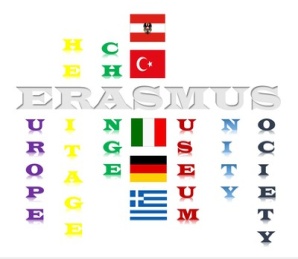 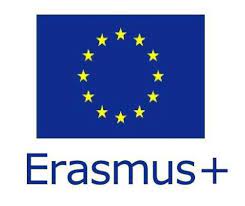 Liceo Scientifico Statale S. Cannizzaro – PalermoOGGETTO:    Progetto Erasmus+ di partenariato (2019-1-DE03-KA229-059647_1) www.aMUSE(U)Ment.eu - Youth thinking about their recent cultural heritage” – Learning Teaching Activity:   Palermo – 24- 27   Gennaio 2022L’attività di accoglienza potrebbe prevedere la disponibilità ad offrire qualche pranzo o cena in condivisione (per ricambiare l’accoglienza ricevuta durante le visite all’estero), la disponibilità ad accompagnare con proprio mezzo gli studenti (qualora  venisse richiesto dall’organizzazione) e qualsiasi altra azione volta a sviluppare il clima  di reciproca amicizia. Si precisa che tutti gli alunni provenienti dall’estero saranno in possesso di certificato di avvenuta vaccinazione e che per l’ingresso nel nostro Paese viene richiesto il tampone.  Durante la mobilità verranno rispettate tutte le norme atte a tutelare l’intera comunità.  Alunno/a_____________________________Classe  ______  Sez.____Disponibilità delle famiglieNoi  sottoscritti ......................................……………........  genitori/tutore  dell’alunno/a  …………..…………………………. residente a ……………………… in Via …..………………………… Tel. ……………….. cell. ……………………  email…………………………… … autorizziamo nostro figlio/a a partecipare alle attività previste dal progetto in oggetto e a prenderci cura di uno studente/essa delle scuole partner in occasione della visita a Palermo che si terrà  dal  24- 27   Gennaio 2022.Palermo        /        /                                   Firma del padre                                   Firma della madre	